              Marcella Amar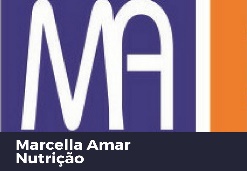 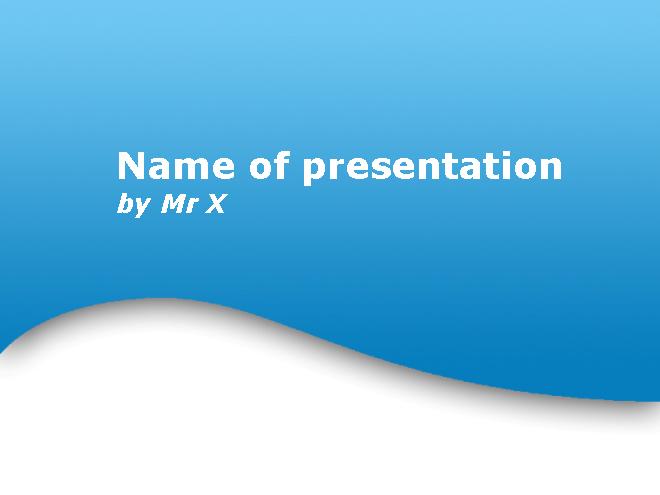               Nutrição Esportiva	  CRN- 06101104 (RJ – Brasil).              Dúvidas e marcações, por texto apenas. Whats App (+55 21) 997133506.                     Http://www.play4thegold.com  Celine Bispo. Recomendações de 14.01.2023 – 21.01.2023. Café da manhã + 1 comprimido de multivitamínico + 1 capsula de ômega 3 (1g) + 1 comprimido de Fisioton: 2 tapiocas (com 4 colheres de sopa de goma em cada unidade + 1 colher de sopa de chia em cada unidade). + 140g de frango desfiado + 1 colher das de chá de cúrcuma. + 1 ameixa vermelha fatiada Durante a ativação: 1 colher dosadora de V-Fort Ultra + 1 capsula de Cordyceps Sinensis + creatina (2g) + agua. Durante o treino: 1 colher dosadora de Energy Kick + agua.Cerca de 30 min. antes da serie principal: 1 gel sem cafeína + agua. Entre treino e parte física ou pós treino nos dias sem parte fisica: HMB (2g, lojas de suplementos) + Glutamina (10g) + 1 colher dosadora de whey + 2 frutas de escolha + 1 xicara grande de cereal de milho sem gluten + mel (1 colher de sopa). Em casa nos dias sem parte física: 180g de batata doce cozida ou batata yacon descascada + ½ latinha de atum no azeite. Almoço (12:00 – 12:30) + Suco de limão ou suco de tangerina ou suco de maracujá.Tentar evitar: Alimentos preparados com leite e derivados (ex: purês, quiches, suflês, molho branco, strogonoff), ervilhas, beterraba.160g de Frango ou peixe (temperada com limão).+150g de arroz. +30g de cenoura ralada ou abóbora cozida ou milho ou quinoa cozida.+Alimentos liberados (combinação e quantidade): Abobrinha, berinjela, brócolis, couve flor, chuchu, quiabo, folhas, tomate, palmito, pepino, champignons, shimeji, shitake, funghi, feijão (se possivel azuki – hortifruti), vagem, brotos, aspargos.Intervalo da tarde: 1 ovo inteiro e 2 claras + 2 colheres de sopa de aveia (fazer tipo panqueca) + geleia diet e morangos (10-12 unidades) ou 1 colher de sopa de amoras ou framboesas ou fazer a panqueca com recheio de banana, canela. Jantar: Guia de almoço.Antes de dormir: 1 comprimido de Magnen B6 (drogarias) + Arginina (2g) + Morangos (6-8 unidades) ou 1 colher de sopa de amoras ou framboesas ou mirtilo + 1 colher de sopa de albumina + leite vegano. Depois de bater tudo misturar 1 sache de Simbioflora (drogarias). Suiça: Lactat Buffer (marca Sponser)Portugal: Race Day Boost, Race Caps Supreme, Energy Surge – hammernutrition.euEpo Boost – http://www.epoboosteurope.comClear Muscle – Marca Muscletech. Alpha Lipoic Acid – Marca Prozis (250mg). 